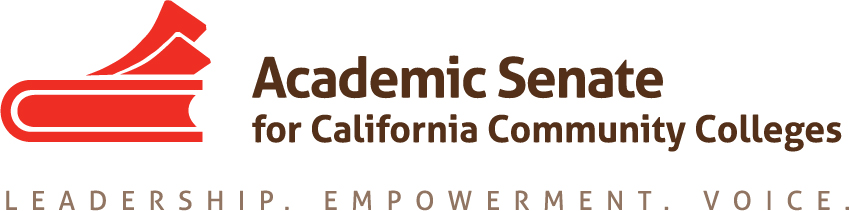 Online Education CommitteeThursday, 19 May 20162:30 PM – 3:00 PMCCC Confer: 1-888-886-3951
Participant Passcode: 283437MinutesCall to Order at 2:32pmMembers present:  Dolores Davison, Wheeler North, Sanya Soyemi, Fabiola TorresApproval of the Agenda as submittedDiscussion items, with action as neededOnline Education Regionals Feedback Thanks to all; great reviews!Z Degrees Trailer Bill languageWaiting for further information on where that will be focused.Next year’s committee service: http://www.asccc.org/content/application-statewide-serviceNeed to fill out the application again if you want to serveList more than one area of interest.AnnouncementsFaculty Leadership:  June 10-12, Mission Inn, RiversideCurriculum Institute July 7-9, Anaheim DoubletreeAdjournmentMany wishes for a successful remainder of the term!